    ΑΙΤΗΣΗ ΣΥΜΜΕΤΟΧΗΣΕπιθυμώ να συμμετέχω στο ΕΑΡΙΝΟ  ΤΑΧΥΡΡΥΘΜΟ ΠΡΟΓΡΑΜΜΑ ΕΙΣΑΓΩΓΗΣ ΣΤΗΝ ΨΥΧΑΝΑΛΥΤΙΚΗ ΣΚΕΨΗ ΚΑΙ ΠΡΑΚΤΙΚΗΟνοματεπώνυμο:Δ/νση Κατοικίας:Τηλέφωνο: Kινητό τηλ.:Email:Επάγγελμα:Δ/νση Εργασίας: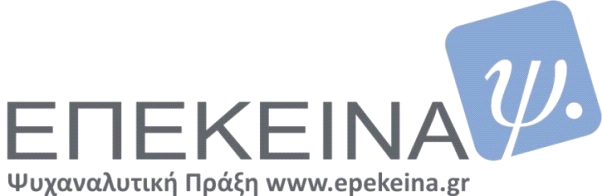 